О внесении изменений и дополнений в постановление администрации Пучежского муниципального района Ивановской области от 13.11.2013 №627-пВ соответствии со статьей 179 Бюджетного кодекса Российской Федерации, Уставом Пучежского муниципального района постановляю:1. Внести в постановление администрации Пучежского муниципального района от 13.11.2013 N 627-п "Об утверждении муниципальной программы "Обеспечение качественным жильем и услугами жилищно-коммунального хозяйства населения Пучежского муниципального района" следующие изменения и дополнения:1.1.  Паспорт изложить в следующей редакции:1. Паспорт Программы1.2 Таблицу 1 "Сведения о целевых индикаторах (показателях) реализации Программы" изложить в новой редакции:1.3 Таблица 2. Ресурсное обеспечение реализации Программы изложить в новой редакции:1.4. Строку "объемы ресурсного обеспечения подпрограммы" Паспорта подпрограммы "Развитие газификации Пучежского муниципального района Ивановской области изложить в новой редакции1.5. Таблица 1 "Сведения о целевых индикаторах (показателях) реализации подпрограммы" изложить в новой редакции:1.6. Приложение N 1 к Подпрограмме "Развитие газификации Пучежского муниципального района Ивановской области" изложить в следующей редакции:Приложение 1
к Подпрограмме
"Развитие газификации Пучежского
муниципального района
Ивановской области"Перечень
мероприятий и ресурсное обеспечение реализации подпрограммы "Развитие газификации Пучежского муниципального района Ивановской области муниципальной программы Пучежского муниципального района "Обеспечение качественным жильем и услугами жилищно-коммунального хозяйства населения Пучежского муниципального района2. Настоящее постановление вступает в силу после его официального опубликования в «Правовом вестнике Пучежского муниципального района».  Глава Пучежского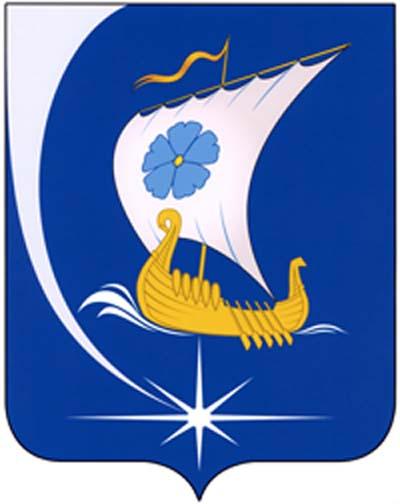 Администрация Пучежского муниципального районаИвановской областиП О С Т А Н О В Л Е Н И ЕАдминистрация Пучежского муниципального районаИвановской областиП О С Т А Н О В Л Е Н И Е                     от   27.03.2020                      №  126-пг. Пучежг. ПучежНаименование муниципальной программыОбеспечение качественным жильем и услугами жилищно-коммунального хозяйства населения Пучежского муниципального районаСоциально-экономическая проблема и основание для разработкиНизкий уровень газификации населенных пунктов Пучежского муниципального района, низкая доступность жилья для населения Пучежского муниципального районаОснование для разработки Программы:Ст. 179 Бюджетного кодекса Российской ФедерацииПостановление Правительства Ивановской области "Об утверждении государственной программы Ивановской области" "Обеспечение доступным и комфортным жильем, объектами инженерной инфраструктуры и услугами жилищно-коммунального хозяйства населения Ивановской области"Постановление администрации Пучежского муниципального района от 13.05.2013 г. N 218-п "О порядке разработки, утверждения и реализации муниципальных программ Пучежского муниципального района"Муниципальный заказчикАдминистрация Пучежского муниципального района Ивановской областиОсновные разработчики ПрограммыУправление строительства и архитектуры администрации Пучежского муниципального района, Управление городского хозяйства и ЖКХ района администрации Пучежского муниципального районаИсполнители ПрограммыУправление строительства и архитектуры администрации Пучежского муниципального района;Управление городского хозяйства и ЖКХ района администрации Пучежского муниципального районаСрок реализации Программы2014 - 2022Цель и задачи ПрограммыЦели:Повышение уровня газификации Пучежского муниципального района Ивановской области природным газомУлучшение жилищных условий молодых семей, иных категорий населения, признанных в установленном порядке нуждающимися в улучшении жилищных условийСтимулирование развития жилищного строительства на территории Пучежского муниципального районаЗадачи:Газифицировать населенные пункты Пучежского муниципального районаПредоставить субсидии на улучшение жилищных условий семьям, которых признали нуждающимися в улучшении жилищных условийОбъемы ресурсного обеспечения ПрограммыОбщий объем бюджетных ассигнований:. - 88338,106 тыс. руб.. - 36959,2504 тыс. руб.. - 10804,3935 тыс. руб.. - 18 238,26170 тыс. руб.. - 44 285,79239 тыс. руб.. - 13324,25235тыс. руб.  – 3324,42750 тыс. руб.  - 500,0 тыс. руб. - 500,0 тыс. руб.- федеральный бюджет. - 1148,905 тыс. руб.. - 1016,25220 тыс. руб.. - 0,0 тыс. руб.. - 560,26289 тыс. руб.. - 351,199 92 тыс. руб.. – 2310,73618 тыс. руб. - 0,00 тыс. руб. - 0,00 тыс. руб. - 0,00 тыс. руб.- областной бюджет:. - 84 164,795 тыс. руб.. - 24 481,77735 тыс. руб.. - 10 309,03749 тыс. руб.. - 15 614,83477 тыс. руб.. - 40 131,53137 тыс. руб.. – 8 250,90798 тыс. руб. - 0,00 тыс. руб. - 0,00 тыс. руб. - 0,00 тыс. руб.- бюджет Пучежского муниципального района:. - 1800,442 тыс. руб.. - 504,3392 тыс. руб.. - 84,3217 тыс. руб.. - 1 487,1835 тыс. руб.. - 3 287,78744. - 2755,98374тыс. руб. – 3232,42750 тыс. руб. - 500,0 тыс. руб. - 500,0 тыс. руб.- бюджет Пучежского городского поселения. - 228,0 тыс. руб.. - 299,1 тыс. руб.. - 315,6 тыс. руб.. - 575,88054 тыс. руб.. - 515,27366 тыс. руб.. – 6,62445 тыс. руб.. – 92,000 тыс. руб.. - 0,00 тыс. руб.. - 0,00 тыс. руб.- бюджет Илья-Высоковского сельского поселения. - 454,796 тыс. руб.. - 99,94416 тыс. руб.. - 95,43435 тыс. руб.. - 0,0 тыс. руб.. - 0,0 тыс. руб.. - 0,0 тыс. руб. - 0,00 тыс. руб. - 0,00 тыс. руб. - 0,00 тыс. руб.- бюджет Затеихинского сельского поселения. - 241,077 тыс. руб.. - 153,2 тыс. руб.. - 0,0 тыс. руб.. - 0,0 тыс. руб.. - 0,0 тыс. руб.. - 0,0 тыс. руб. - 0,00 тыс. руб. - 0,00 тыс. руб. - 0,00 тыс. руб.- бюджет Сеготского сельского поселения. - 300,091 тыс. руб.. - 95,6 тыс. руб.. - 0,0 тыс. руб.. - 0,0 тыс. руб.. - 0,0 тыс. руб.. - 0,0 тыс. руб. - 0,00 тыс. руб. - 0,00 тыс. руб. - 0,00 тыс. руб.Целевые показатели и ожидаемые результаты реализации ПрограммыУровень газификации Пучежского муниципального района составит 50%Количество семей, улучшивших жилищные условия с помощью мер государственной поддержки в сфере ипотечного кредитования - 10 семей.Количество молодых семей, улучшивших свои жилищные условия с помощью мер государственной поддержки молодых семей в решении жилищной проблемы - 25 семьиСистема организации контроляКонтроль за реализаций муниципальной программы осуществляется в соответствии с постановлением администрации Пучежского муниципального района от 13.05.2013 г. N 218-п "О порядке разработки, утверждения и реализации муниципальных программ Пучежского муниципального района". По решению главы администрации информацию о достижении целевых показателей по окончании квартала.N
п/пНаименование целевого индикатора (показателя)Ед. изм.201220132014201520162017201820192020202120221.Годовой объем ввода жильятыс. кв. м0,60,50,60,70,80,80,80,80,8002.Количество молодых семей, улучшивших жилищные условиясемей656402133003.Количество семей, улучшивших жилищные условия с помощью мер государственной поддержки в сфере ипотечного жилищного кредитования (за год)семей11110224.Уровень газификации сетевым природным газомпроцентов2527394041505050606060N
п/пНаименование подпрограммы / Источник ресурсного обеспечения.........Программа, всегоПрограмма, всего88338,10636959,250410804,393518 238,2617044285,7923913324,252353324,4275500,0500,00бюджетные ассигнования:бюджетные ассигнования:- федеральный бюджет- федеральный бюджет1148,9051016,252200560,26289351,199922319,54130,00,00,0- областной бюджет- областной бюджет84164,79524481,7773510309,0374915 614,9347740 131,531378242,543120,00,00,0- бюджет Пучежского муниципального района- бюджет Пучежского муниципального района1800,442504,339284,32171487,18353 287,787,442755,983743232,42750 0,00,0- бюджет Пучежского городского поселения- бюджет Пучежского городского поселения228,0299,1315,6575,88054515,273666,62445 92,0000,00,0- бюджет Илья-Высоковского сельского поселения- бюджет Илья-Высоковского сельского поселения454,79699,9441695,434350,00,00,00,00,0        0,0- бюджет Затеихинского сельского поселения- бюджет Затеихинского сельского поселения241,077153,20,00,00,00,00,00,0        0,0- бюджет Сеготского сельского поселения- бюджет Сеготского сельского поселения300,09195,60,00,00,00,00,00,0        0,01.Подпрограмма "Газификация Пучежского муниципального района"1.бюджетные ассигнования:84446,20523467,0566710488,7935415533,130542134,4059910825,823553225,9275500,000500,0001.- областной бюджет82367,022996,9125110309,0374914120,94738 910,748908072,6000,000,000,001.- бюджет Пучежского муниципального района1083,241121,484,32171412,183503223,657092753,223553225,9275500,000500,0001.- бюджет Илья-Высоковского сельского поселения454,79699,9441695,434350,00,00,00,00,0        0,01.- бюджет Затеихинского сельского поселения241,077153,20,00,00,00,00,00,0        0,01.- бюджет Сеготского сельского поселения300,09195,60,00,00,00,00,00,0        0,02Подпрограмма "Обеспечение жильем молодых семей"2бюджетные ассигнования:3042,9012371,349050,01165,248873,9362498,42886,50,00,02-федеральный бюджет1148,9051016,252200,0560,26289351,199922310,736180,000,00,02- областной бюджет1238,8951022,096850,095,69017153,33207178,307980,000,00,02- бюджет Пучежского муниципального района0,02,760196,5000,00,02-бюджет Пучежского городского поселения655,101333,000,0509,29494369,404416,624450,00,00,03Подпрограмма "Государственная поддержка граждан в сфере ипотечного кредитования"3бюджетные ассигнования:849,0811,80719315,61539,88321277,450400,092,0000,00,03- областной бюджет558,9462,767990,01398,29761067,45040,00,00,00,03-бюджет Пучежского муниципального района62,149,939200,075,064,130350,00,00,00,03-бюджет Пучежского городского поселения228,0299,1315,666,58560145,869650,092,00,00,0Объемы ресурсного обеспечения подпрограммыОбщий объем бюджетных ассигнований:2014 - 84446,205 тыс. руб.2015 - 23467,05667 тыс. руб.2016 - 10488,79354 тыс. руб.2017 - 15 533,13050 тыс. руб.2018 - 42 134,40599 тыс. руб.2019 – 10825,82355 тыс. руб.2020 – 3225,92750 тыс.руб.2021 – 500,000 тыс.руб.2022 – 500,000 тыс.руб- областной бюджет:2014 - 82367,00 тыс. руб.2015 - 22996,91251 тыс. руб.2016 - 10309,03749 тыс. руб.2017 - 14 120,947 тыс. руб.2018 - 38 910,74890 тыс. руб.2019 – 8072,600 тыс. руб.2020 – 0,00 тыс.руб.2021 – 0,00 тыс.руб.2022 – 0,00 тыс.руб.- бюджет Пучежского муниципального района:2014 - 1083,241 тыс. руб.2015 - 121,4 тыс. руб.2016 - 84,3217 тыс. руб.2017 - 1412,18350 тыс. руб.2018 - 3 223,65709 тыс. руб.2019 – 2753,22355 тыс. руб.2020 – 3225,92750 тыс.руб.2021 – 500,00 тыс.руб.2022 –500,00 тыс.руб.- бюджет Илья-Высоковского сельского поселения:2014 - 454,796 тыс. руб.2015 - 99,94416 тыс. руб.2016 - 95,43435 тыс. руб.2017 - 0,0 тыс. руб.2018 - 0,0 тыс. руб.2019 - 0,0 тыс. руб.- бюджет Затеихинского сельского поселения:2014 - 241,077 тыс. руб.2015 - 153,2 тыс. руб.2016 - 0,0 тыс. руб.2017 - 0,0 тыс. руб.2018 - 0,0 тыс. руб.2019 - 0,0 тыс. руб.- бюджет Сеготского сельского поселения:2014 - 300,091 тыс. руб.2015 - 95,6 тыс. руб.2016 - 0,0 тыс. руб.2017 - 0,0 тыс. руб.2018 - 0,0 тыс. руб.2019 - 0,0 тыс. руб.п/пНаименование целевого индикатора (показателя)Ед. изм.Значение показателяЗначение показателяЗначение показателяЗначение показателяЗначение показателяЗначение показателяЗначение показателяЗначение показателяЗначение показателяЗначение показателяп/пНаименование целевого индикатора (показателя)Ед. изм.20142015201620172018201920192020202120221Газификация природным газом жилищного фонда (домовладения и квартиры)единиц5006007008009001100600600--2Количество газифицированных населенных пунктов природным газомединиц77162527401414--3Количество газифицированных природным газом котельныхединиц4--10111--4Строительство газораспределительных сетей в том числе - объекты:Строительства объекта "Газификация с. Зарайское Пучежского района"единиц1---------Строительства объекта "Газификация д. Затеиха Пучежского района"единиц-1--------Строительства объекта "Газификация д. Губинская Пучежского района"единиц1---------Строительства объекта "Газификация д. Кораблево Пучежского района"единиц1---------Строительство блочно-модульной котельной школы на 245 мест 0,9 МВт, д. Затеиха, ул. Школьная, д. 8 Пучежского районаединиц---1------Строительство газопровода низкого давления в с. Ячмень Пучежского районаединиц1---------Строительство газопровода в г.Пучеж, ул. Производственная единиц--1Строительство газопровода в д. Гремячево Верхнее Пучежского районаединиц11Строительство газопровода в д.Привалово, д.Дмитриево Большое, д.Кандаурово, с. Мортки Пучежского районаединиц--1Строительство газопровода в д.Соловьево, д.Повалихино Пучежского районаединиц11Газификация д. Крестьяновская, д. Летнево, с. Сеготь, д. Дроздиха, д. Петрово Пучежского районаединиц-1--------Распределительные сети газопровода низкого давления в д. Первуниха Пучежского района Ивановской области, д. Село Большое Пучежского района, д. Хмелеватово Пучежского района, д. Крупино Пучежского районаединиц-1--Распределительные сети газопровода низкого давления в с. Воронцово Пучежского районаединиц1Распределительные сети газопровода низкого давления в д. Бакланиха Пучежского районаединиц1Строительство газовой блочно-модульной котельной с. Сеготь Пучежского районаединиц1Газовая блочно-модульная котельная д. Летнево Пучежского районаединиц05Количество разработанной проектной документации на объекты газификации в том числе - объекты:единиц910--4Разработка проектной документации на газопровод низкого давления д. Соловьево, д. Повалихино Пучежского районаединиц1Разработка проектной документации для газификации жилых домов по ул. 1-я Производственная г. Пучежединиц1Разработка проектной документации на газопровод низкого давления д. Гремячево Верхнее Пучежского районаединиц1Разработка проектной документации "Распределительные сети газопровода в д. Привалово, д. Дмитриево Большое, д. Кандаурово, с. Мортки Пучежского района Ивановской области"единиц1СтатусНаименование основного мероприятия, мероприятия муниципальной программыКоординатор муниципальной программы, участники муниципальной программы2014 год2015 год2016 год2017 год2018 год2019 год2020 год2021 год2022 год1235678Задача 1Газификация населенных пунктов Пучежского муниципального районаВсего84446,20523467,0566710488,7935415 533,130542134,4059910825,82355 3225,927500,00,0Задача 1Газификация населенных пунктов Пучежского муниципального районасредства областного бюджета82367,0022996,9125110309,0374914 120,94738 910,748908072,600 0,000,00,0Задача 1Газификация населенных пунктов Пучежского муниципального районасредства бюджета Пучежского муниципального района1083,241121,484,32171412,183503 223,657092753,223553225,927500,00,0Задача 1Газификация населенных пунктов Пучежского муниципального районасредства бюджета Илья-Высоковского сельского поселения454,79699,9441695,434350,00,00,00,00,00,0Задача 1Газификация населенных пунктов Пучежского муниципального районасредства бюджета Затеихинского сельского поселения241,077153,20,00,00,00,00,00,00,0Задача 1Газификация населенных пунктов Пучежского муниципального районасредства бюджета Сеготского сельского поселения300,09195,60,00,00,00,00,00,00,0Основное мероприятие 1.1Подготовка сводной заявки на получении субсидии из областного бюджета на газификацию населенных пунктов районаУправление строительства и архитектуры администрации Пучежского муниципального района0,00,00,00,00,00,00,00,00,0средства областного бюджета0,00,00,00,00,00,00,00,00,0средства бюджета Пучежского муниципального района0,00,00,00,00,00,00,00,00,0Основное мероприятие 1.2Размещение заказа на выполнении работ, связанных с газификацией района в соответствии с ФЗ от 05.04.2013 N 44-ФЗУправление строительства и архитектуры администрации Пучежского муниципального района; Комитет экономического развития, управления муниципальным имуществом, торговли, конкурсов, аукционов администрации Пучежского муниципального района30,50,00,010,015,00,000,00,00,0средства областного бюджета0,00,00,00,00,00,00,00,00,0средства бюджета Пучежского муниципального района30,50,00,010,00,00,000,00,00,0Основное мероприятие 1.3Газификация с. Зарайское Пучежского районаУправление строительства и архитектуры администрации Пучежского муниципального района11829,120,00,00,00,00,00,00,00,0средства областного бюджета11710,900,00,00,00,00,00,00,00,0средства бюджета Пучежского муниципального района117,9880,00,00,00,00,00,00,00,0средства бюджета Затеихинского сельского поселения0,2320,00,00,00,00,00,00,00,0Основное мероприятие 1.4Газификация д. Затеиха Пучежского районаУправление строительства и архитектуры администрации Пучежского муниципального района26 673,83911243,783415154,716590,00,00,00,00,00,0средства областного бюджета26407,1011073,283415154,716590,00,00,00,00,00,0средства бюджета Пучежского муниципального района25,89417,30,00,00,00,00,00,00,0средства бюджета Затеихинского сельского поселения240,845153,20,00,00,00,00,00,00,0Основное мероприятие 1.5Строительство блочно-модульной котельной школы на 245 мест 0,9 МВт, д. Затеиха, ул. Школьная, д. 8 Пучежского районаУправление строительства и архитектуры администрации Пучежского муниципального района0,0000,0013 125,318950,00,00,00,00,0средства областного бюджета0,00,00,012 469,0530,00,00,00,00,0средства бюджета Пучежского муниципального района0,00,00,00656,2650,00,00,00,00,0Основное мероприятие 1.6Разработка проектной документации на газификацию д. Крестьяновская, д. Летнево, с. Сеготь, д. Дроздиха, д. Петрово Пучежского районаУправление строительства и архитектуры администрации Пучежского муниципального района10 808,0810,00,00,00,00,00,00,00,0средства областного бюджета10 700,000,00,00,00,00,00,00,00,0средства бюджета Пучежского муниципального района0,00,00,00,00,00,00,00,00,0средства бюджета Сеготского сельского поселения108,0810,00,00,00,00,00,00,00,0Основное мероприятие 1.7Газификация д. Губинская Пучежского районаУправление строительства и архитектуры администрации Пучежского муниципального района222,4680,00,00,00,00,00,00,00,0средства областного бюджета220,20,00,00,00,00,00,00,00,0средства бюджета Пучежского муниципального района2,2680,00,00,00,00,00,00,00,0Основное мероприятие 1.8Газификация д. Кораблево Пучежского районаУправление строительства и архитектуры администрации Пучежского муниципального района2628,20,00,00,00,00,00,00,00,0средства областного бюджета2601,90,00,00,00,00,00,00,00,0средства бюджета Пучежского муниципального района26,30,00,00,00,00,00,00,00,0Основное мероприятие 1.9Корректировка проектной документации "Строительство газопровода низкого давления в с. Ячмень Пучежского района"Управление строительства и архитектуры администрации Пучежского муниципального района400,000,00,00,00,00,00,00,00,0средства областного бюджета396,000,00,00,00,00,00,00,00,0средства бюджета Пучежского муниципального района4,000,00,00,00,00,00,00,00,0Основное мероприятие 1.10Газификация д. Крестьяновская, д. Летнево, с. Сеготь, д. Дроздиха, д. Петрово Пучежского районаУправление строительства и архитектуры администрации Пучежского муниципального района26857,4111435,141282947,558720,00,00,00,00,00,0средства областного бюджета26 588,811283,441282947,558720,00,00,00,00,00,0средства бюджета Пучежского муниципального района76,656,10,00,00,00,00,00,00,0средства бюджета Сеготского сельского поселения192,0195,60,00,00,00,00,00,00,0Основное мероприятие 1.11Строительство газопровода низкого давления в с. Ячмень Пучежского районаУправление строительства и архитектуры администрации Пучежского муниципального района3779,90,00,00,00,00,00,00,00,0средства областного бюджета3742,10,00,00,00,00,00,00,00,0средства бюджета Пучежского муниципального района37,80,00,00,00,00,00,00,00,0средства бюджета Илья-Высоковского сельского поселения0,00,00,00,00,00,00,00,00,0Основное мероприятие 1.12Распределительные сети газопровода низкого давления в д. Первуниха Пучежского района Ивановской областиУправление строительства и архитектуры администрации Пучежского муниципального района012,0516570,698400,00,00,00,00,00,0средства областного бюджета05,3016570,698400,00,00,00,00,00,0средства бюджета Пучежского муниципального района0000,00,00,00,00,00,0средства бюджета Илья-Высоковского сельского поселения06,7500,00,00,00,00,00,0Основное мероприятие 1.13Распределительные сети газопровода низкого давления в д. Село Большое Пучежского района Ивановской областиУправление строительства и архитектуры администрации Пучежского муниципального района011,60762565,112380,00,00,00,00,00,0средства областного бюджета04,88762565,112380,00,00,00,00,00,0средства бюджета Пучежского муниципального района0000,00,00,00,00,00,0средства бюджета Илья-Высоковского сельского поселения06,7200,00,00,00,00,00,0Основное мероприятие 1.14Распределительные сети газопровода низкого давления в д. Хмелеватово Пучежского района Ивановской областиУправление строительства и архитектуры администрации Пучежского муниципального района023,203731069,875270,00,00,00,00,00,0средства областного бюджета011,124731069,875270,00,00,00,00,00,0средства бюджета Пучежского муниципального района0000,00,00,00,00,00,0средства бюджета Илья-Высоковского сельского поселения012,07900,00,00,00,00,00,0Основное мероприятие 1.15Распределительные сети газопровода низкого давления в д. Крупино Пучежского района Ивановской областиУправление строительства и архитектуры администрации Пучежского муниципального района0625,363871,076130,00,00,00,00,00,0средства областного бюджета0618,873871,076130,00,00,00,00,00,0средства бюджета Пучежского муниципального района0000,00,00,00,00,00,0средства бюджета Илья-Высоковского сельского поселения06,4900,00,00,00,00,00,0Основное мероприятие 1.16разработка проектной документации «Распределительные сети газопровода в д. Привалово, д. Дмитриево Большое, д. Кандаурово, с. Мортки Пучежского района Ивановской области»Управление строительства и архитектуры администрации Пучежского муниципального района0,00,00,00,07749,621781,578950,00,00,0средства областного бюджета0,00,00,00,07362,140742,5000,00,00,0средства бюджета Пучежского муниципального района0,00,00,00,0387,48139,078950,00,00,0Основное мероприятие 1.17Разработка проектной документации на газопровод низкого давления д. Гремячево Верхнее Пучежского районаУправление строительства и архитектуры администрации Пучежского муниципального района0,00,00,00,0775,56618750,0000,00,00,0средства областного бюджета0,00,00,00,0736,78787712,5000,00,00,0средства бюджета Пучежского муниципального района0,00,00,00,038,7783137,5000,00,00,0Основное мероприятие 1.18Разработка проектной документации на газопровод низкого давления д. Соловьево, д. Повалихино Пучежского районаУправление строительства и архитектуры администрации Пучежского муниципального района0,00,00,00,01808,819750,0000,00,00,0средства областного бюджета0,00,00,00,01718,378712,5000,00,00,0средства бюджета Пучежского муниципального района0,00,00,00,090,44137,5000,00,00,0Основное мероприятие 1.19Разработка проектной документации для газификации жилых домов по ул. 1-я Производственная г. ПучежУправление строительства и архитектуры администрации Пучежского муниципального района0,00,00,00,0554,194350,0000,00,00,0средства областного бюджета0,00,00,00,0526,48430332,5000,00,00,0средства бюджета Пучежского муниципального района0,00,00,00,027,7097017,5000,00,00,0Основное мероприятие 1.20Врезка вновь введенных газопроводов (межпоселковых низкого давления) в магистральный газопроводАдминистрация Пучежского муниципального района899,99667,905160,00,00,00,00,00,00,0средства областного бюджета0,00,00,00,00,00,00,00,00,0средства бюджета Пучежского муниципального района460,20,00,00,00,00,00,00,00,0средства бюджета Илья-Высоковского сельского поселения439,79667,905160,00,00,00,00,00,00,0Основное мероприятие 1.21Подготовка к приемке опасного объекта контролирующими органамиУправление строительства и архитектуры администрации Пучежского муниципального района80,00,00,00,00,00,00,00,00,0средства областного бюджета0,00,00,00,00,00,00,00,00,0средства бюджета Пучежского муниципального района65,00,00,00,00,00,00,00,00,0средства бюджета Илья-Высоковского сельского поселения15,00,00,00,00,00,00,00,00,0Основное мероприятие 1.22Проведение мероприятий по функционированию станций катодной защиты газопроводов, находящихся в собственности Пучежского муниципального района Управление строительства и архитектуры администрации Пучежского муниципального района42,35148,043,394,67399100,090,090,00,00,0средства областного бюджета0,00,00,00,00,00,00,00,00,0средства бюджета Пучежского муниципального района42,35148,043,394,67399100,090,090,00,00,0Основное мероприятие 1.23Эксплуатация опасного объектаАдминистрация Пучежского муниципального района194,340,026,021700,00,00,00,00,00,0средства областного бюджета0,00,00,00,00,00,00,00,00,0средства бюджета Пучежского муниципального района194,340,026,021700,00,00,00,00,00,0Основное мероприятие 1.24Разработка сметы на проектно-изыскательские работы по газификации Пучежского муниципального района, прохождение ее экспертизыУправление строительства и архитектуры администрации Пучежского муниципального района0,00,015,016,050,00,000,00,00,0средства областного бюджета0,00,00,00,00,00,00,00,00,0средства бюджета Пучежского муниципального района0,00,015,016,050,00,000,00,00,0Основное мероприятие 1.25Первичный пуск газа в населенные пункты Пучежского муниципального районаАдминистрация Пучежского муниципального района0,00,050,074160,00,00,00,00,00,0Основное мероприятие 1.25Первичный пуск газа в населенные пункты Пучежского муниципального районаУправление строительства и архитектуры администрации Пучежского муниципального района0,00,06,4370,00,00,00,00,00,0средства областного бюджета0,00,00,00,00,00,00,00,00,0средства бюджета Илья-Высоковского сельского0,00,056,511160,00,00,00,00,00,0Основное мероприятие 1.26Организация технического обслуживания газопроводов, сооружений на них, газового оборудования и оказание услуг аварийно-диспетчерской службы Администрация Пучежского муниципального района0,00,038,92319380,28731835,42558933,15824636,006140,000,00Основное мероприятие 1.26Организация технического обслуживания газопроводов, сооружений на них, газового оборудования и оказание услуг аварийно-диспетчерской службы средства бюджета Илья-Высоковского сельского0,00,038,923190,00,00,00,00,00,0Основное мероприятие 1.27Проведение государственной экспертизы сметной документации Строительство блочно-модульной котельной школы на 245 мест 0,9 МВт, д. Затеиха, ул. Школьная, д. 8 Пучежского районаУправление строительства и архитектуры администрации Пучежского муниципального района0,00,00,0168,016200,00,00,00,00,0Основное мероприятие 1.27Проведение государственной экспертизы сметной документации Строительство блочно-модульной котельной школы на 245 мест 0,9 МВт, д. Затеиха, ул. Школьная, д. 8 Пучежского районаСредства районного бюджета0,00,00,0168,016200,00,00,00,00,0Основное мероприятие 1.28Распределительные сети низкого давления с. ВоронцовоУправление строительства и архитектуры администрации Пучежского муниципального района0,00,00,0907,3140,00,00,00,00,0Основное мероприятие 1.28Распределительные сети низкого давления с. ВоронцовоСредства областного бюджета0,00,00,0861,9490,00,00,00,00,0Основное мероприятие 1.28Распределительные сети низкого давления с. Воронцовосредства бюджета Пучежского муниципального района0,00,00,045,3650,00,00,00,00,0Основное мероприятие 1.29Распределительные сети низкого давления д. БакланихаУправление строительства и архитектуры администрации Пучежского муниципального района0,00,00,0831,5210,00,00,00,00,0Основное мероприятие 1.29Распределительные сети низкого давления д. БакланихаСредства областного бюджета0,00,00,0789,9450,00,00,00,00,0Основное мероприятие 1.29Распределительные сети низкого давления д. Бакланихасредства бюджета Пучежского муниципального района0,00,00,041,5760,00,00,00,00,0Основное мероприятие 1.30Газовая блочно-модульная котельная с. Сеготь (капитальные вложения в объекты недвижимого имущеста)Управление строительства и архитектуры администрации Пучежского муниципального района0,00,00,00,028 331,6785865,894730,00,00,0Основное мероприятие 1.30Газовая блочно-модульная котельная с. Сеготь (капитальные вложения в объекты недвижимого имущеста)Средства областного бюджета0,00,00,00,026 915,0955572,6000,00,00,0Основное мероприятие 1.30Газовая блочно-модульная котельная с. Сеготь (капитальные вложения в объекты недвижимого имущеста)средства бюджета Пучежского муниципального района0,00,00,00,01 416,583293,294730,00,00,0Основное мероприятие 1.31Функционирование блочно-модульной котельной МОУ Затеихинская школа в период пуско-наладочных работ Управление строительства и архитектуры администрации Пучежского муниципального района0,00,00,00,0175,297411243,570031333,89623250,000250,000Основное мероприятие 1.31Функционирование блочно-модульной котельной МОУ Затеихинская школа в период пуско-наладочных работ средства бюджета Пучежского муниципального района0,00,00,00,0175,297411243,570031333,89623250,000250,000Основное мероприятие 1.32Функционирование блочно-модульной котельной с.Сеготь Пучежского района в период пуско-наладочных работУправление строительства и архитектуры администрации Пучежского муниципального района0,00,00,00,00,022,62160599,550250,000250,000Основное мероприятие 1.32Функционирование блочно-модульной котельной с.Сеготь Пучежского района в период пуско-наладочных работсредства бюджета Пучежского муниципального района0,00,00,00,00,022,62160599,550250,000250,000Основное мероприятие 1.33Строительство газопровода в г.Пучеж, ул. ПроизводственнаяУправление строительства и архитектуры администрации Пучежского муниципального района0,00,00,00,00,00,00,00,00,0Основное мероприятие 1.33Строительство газопровода в г.Пучеж, ул. Производственнаясредства бюджета Пучежского муниципального района0,00,00,00,00,00,00,00,00,0Основное мероприятие 1.34Строительство газопровода в д. Гремячево Верхнее Пучежского районаУправление строительства и архитектуры администрации Пучежского муниципального района0,00,00,00,00,00,00,000,00,0Основное мероприятие 1.34Строительство газопровода в д. Гремячево Верхнее Пучежского районасредства бюджета Пучежского муниципального района0,00,00,00,00,00,00,000,00,0Основное мероприятие 1.35Строительство газопровода в д.Привалово, д.Дмитриево Большое, д.Кандаурово, с. Мортки Пучежского районаУправление строительства и архитектуры администрации Пучежского муниципального района0,00,00,00,00,00,00,00,00,0Основное мероприятие 1.35Строительство газопровода в д.Привалово, д.Дмитриево Большое, д.Кандаурово, с. Мортки Пучежского районасредства бюджета Пучежского муниципального района0,00,00,00,00,00,00,00,00,0Основное мероприятие 1.36Строительство газопровода в д.Соловьево, д.Повалихино Пучежского районаУправление строительства и архитектуры администрации Пучежского муниципального района0,00,00,00,00,00,0566,475130,00,0Основное мероприятие 1.36Строительство газопровода в д.Соловьево, д.Повалихино Пучежского районасредства бюджета Пучежского муниципального района0,00,00,00,00,00,0566,475130,00,0Основное мероприятие 1.37Проведение негосударственной экспертизы ПСД для объекта «Сеть газораспределении для последующей газификации жилых домов д.Плашино Пучежского района Ивановской областиУправление строительства и архитектуры администрации Пучежского муниципального района0,00,00,00,00,039,0000,00,00,0Основное мероприятие 1.37Проведение негосударственной экспертизы ПСД для объекта «Сеть газораспределении для последующей газификации жилых домов д.Плашино Пучежского района Ивановской областисредства бюджета Пучежского муниципального района0,00,00,00,00,039,0000,00,00,0муниципального районаИ.Н. Шипков